Name: ___________________________Guided Notes: Earth’s HistoryPrecambrian HistoryThe Precambrian encompasses immense geological time, from Earth’s distant beginnings 4.56 billion years ago until the start of the Cambrian period, over 4 billion years later.Precambrian Rocks____________________ are large, relatively flat expanses of ancient metamorphic rock within the stable continental interiorMuch of what we know about Precambrian rocks comes from ores mined from shields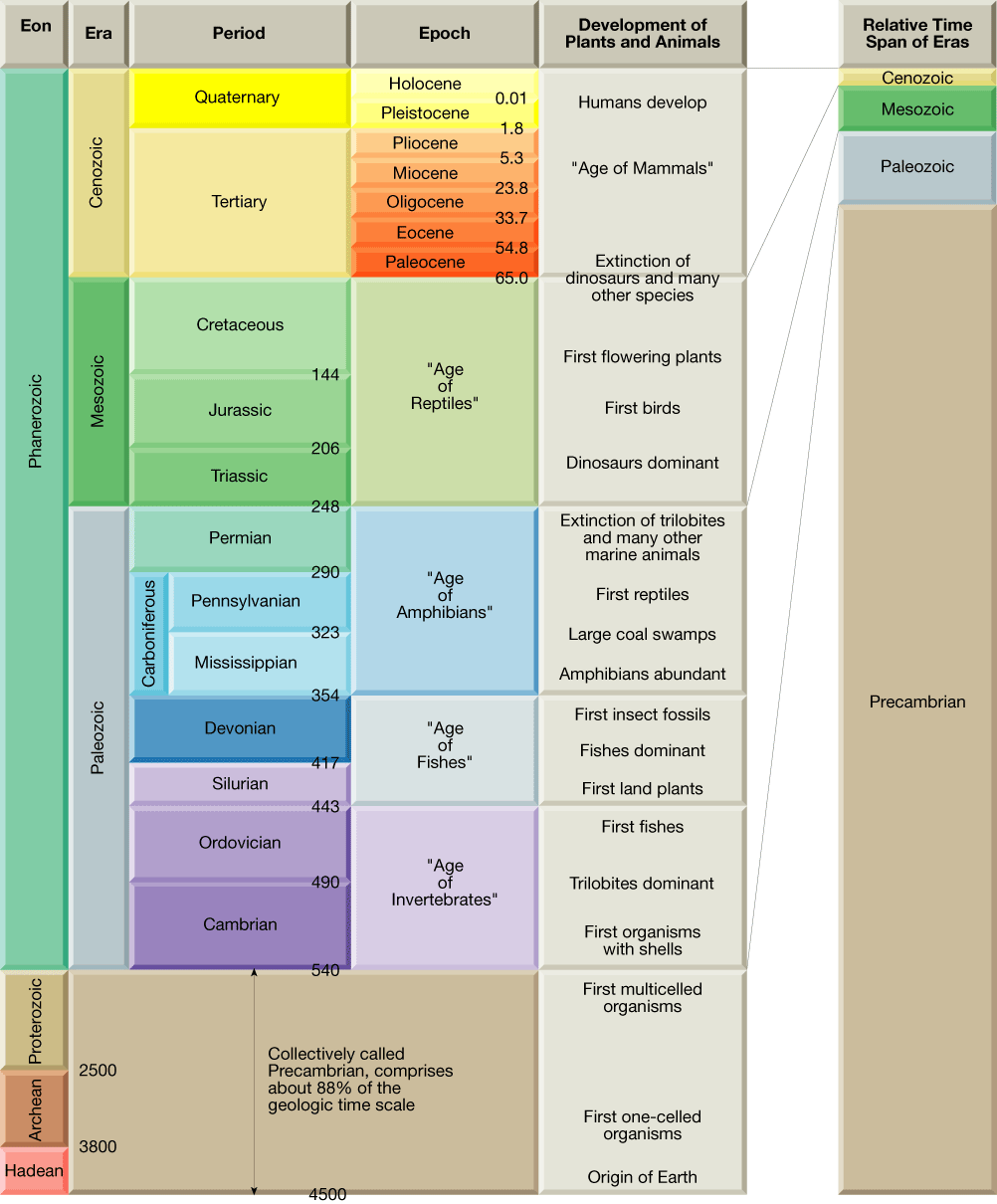 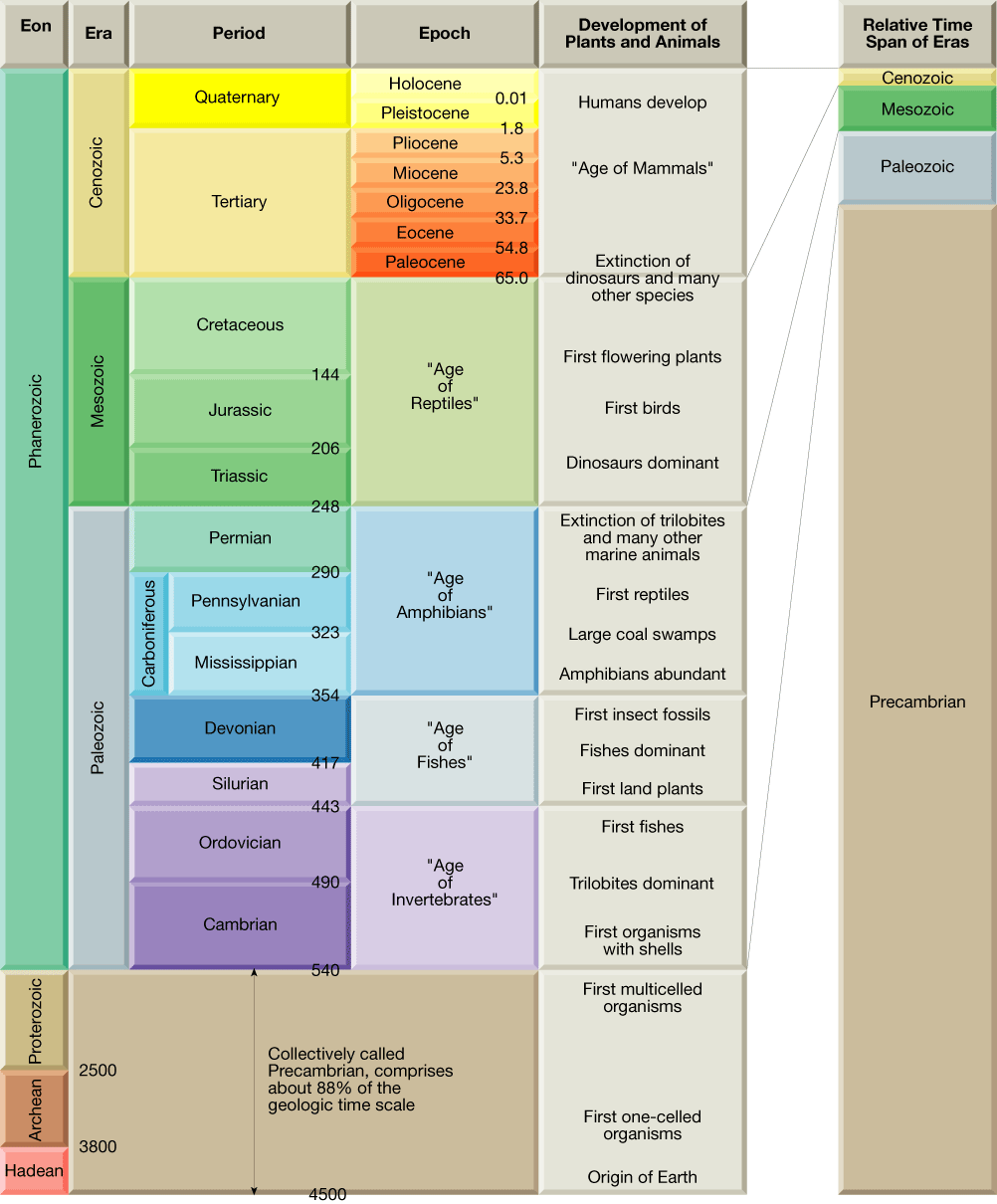 Earth’s Atmosphere EvolvesEarth’s original atmosphere was made up of gases similar to those released in volcanic eruptions today—water vapor, carbon dioxide, nitrogen, and several trace gases, but no ____________________Later, primary plants evolved that used ____________________ and released oxygen____________________ began to accumulate in the atmosphere about 2.5 billion years ago.Precambrian FossilsThe most common Precambrian fossils are stromatolites____________________ are distinctively layered mounds or columns of calcium carbonate. They are not the remains of actual organisms but are the material deposited by algaeMany of these ancient fossils are preserved in ____________________ —a hard dense chemical sedimentary rockEarly PaleozoicFollowing the long Precambrian, the most recent ____________________ million years of Earth’s history are divided into three eras: Paleozoic, Mesozoic, and Cenozoic.During the Cambrian, Ordovician, and Silurian periods, the vast southern continent of ____________________ encompassed five continents (South America, Africa, Australia, Antarctica, and part of Asia).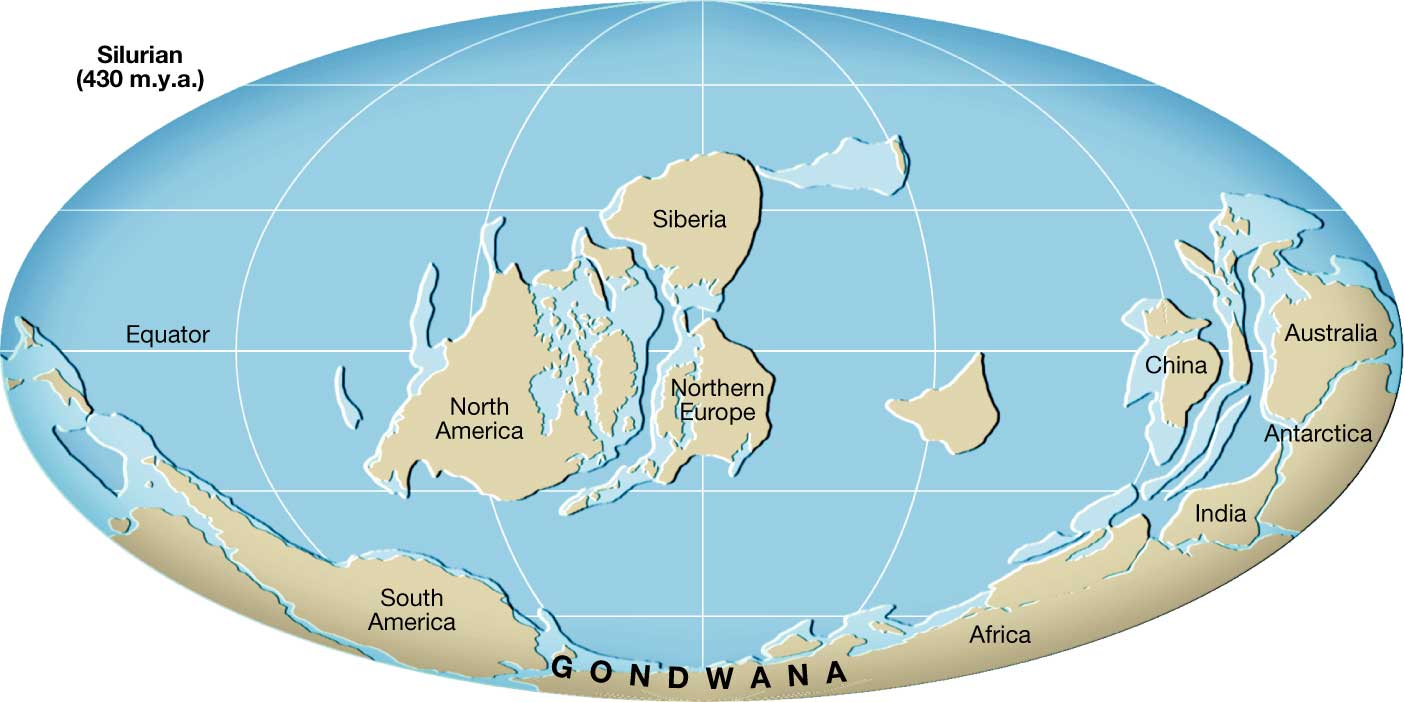 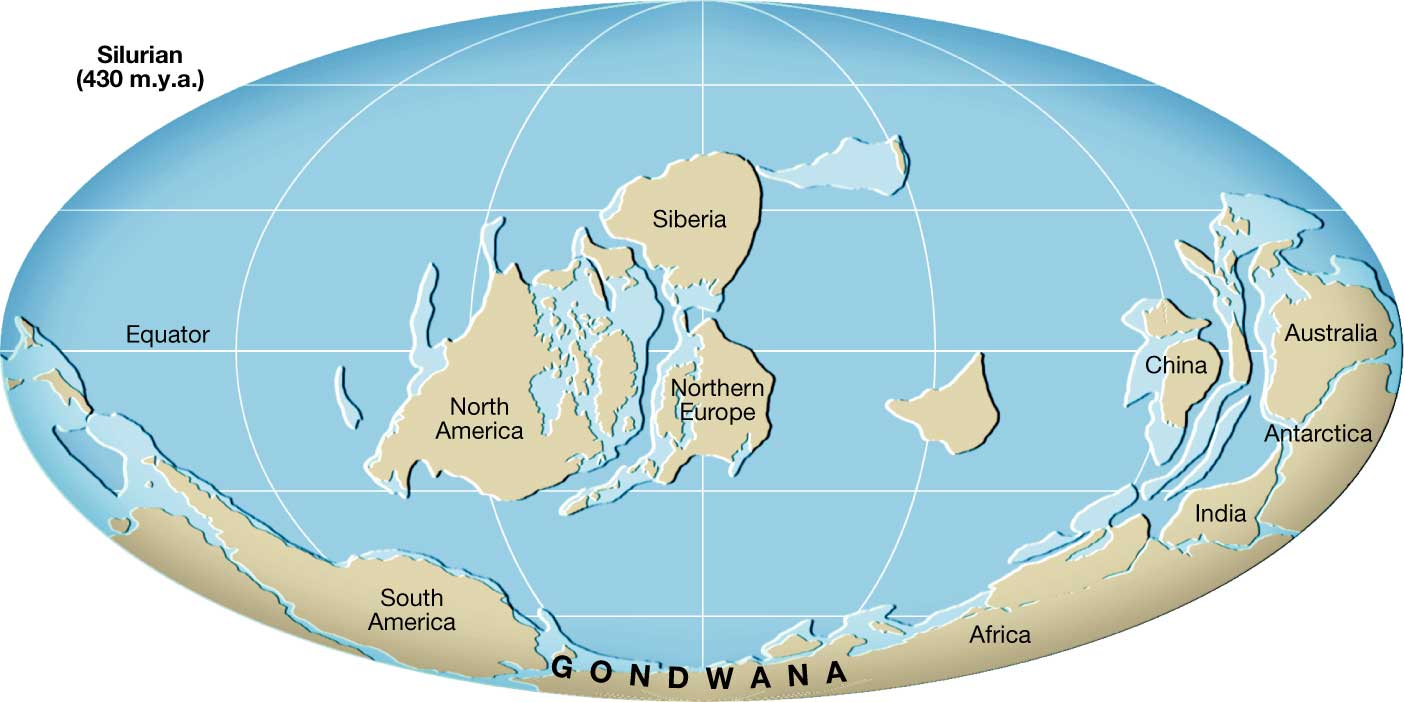 Early Paleozoic Life•  Life in early Paleozoic time was restricted to the ____________________.Late Paleozoic History____________________ is the continental mass that formed the northern portion of Pangaea, consisting of present-day North America and EurasiaBy the end of the Paleozoic, all the continents had fused into the supercontinent of ____________________ _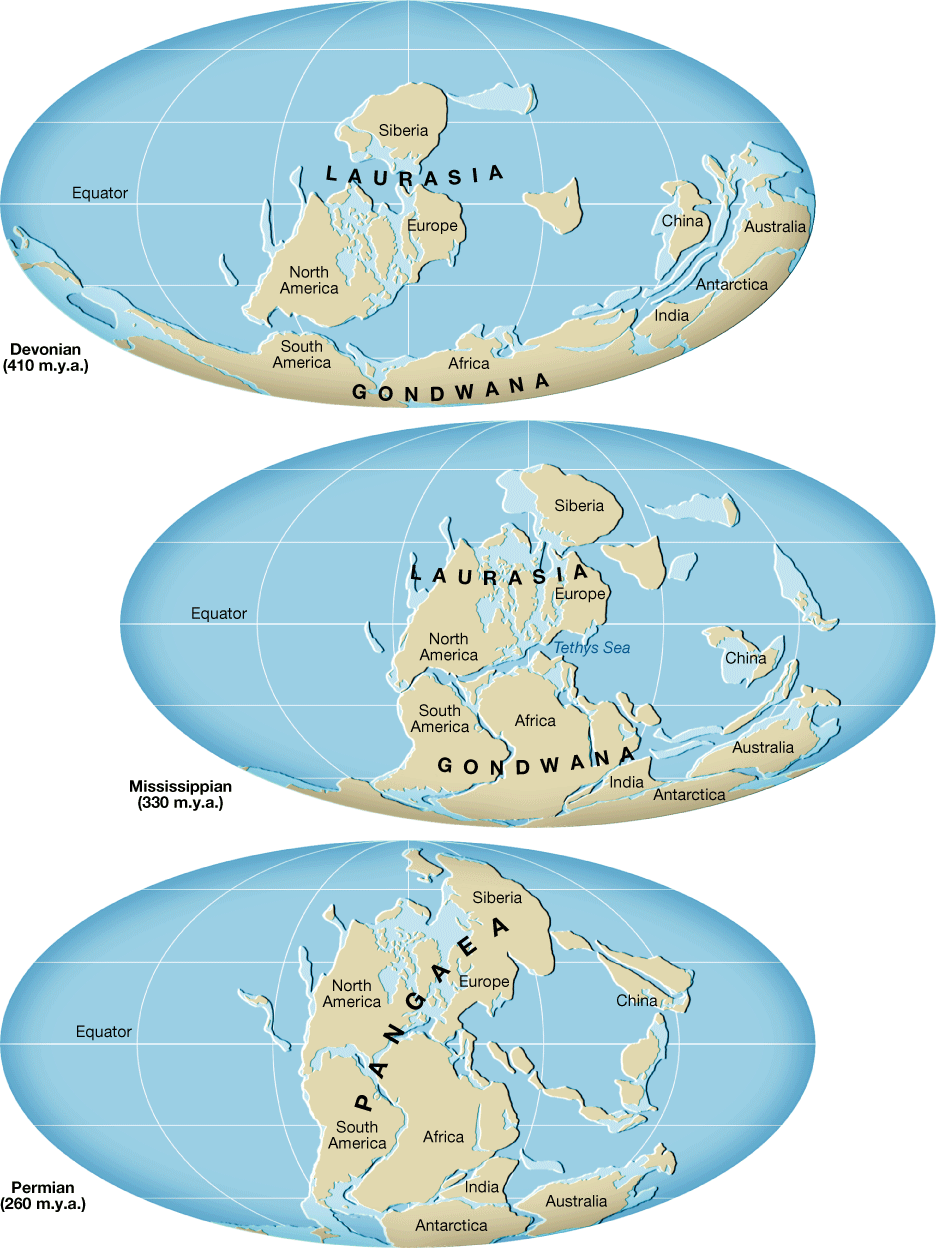 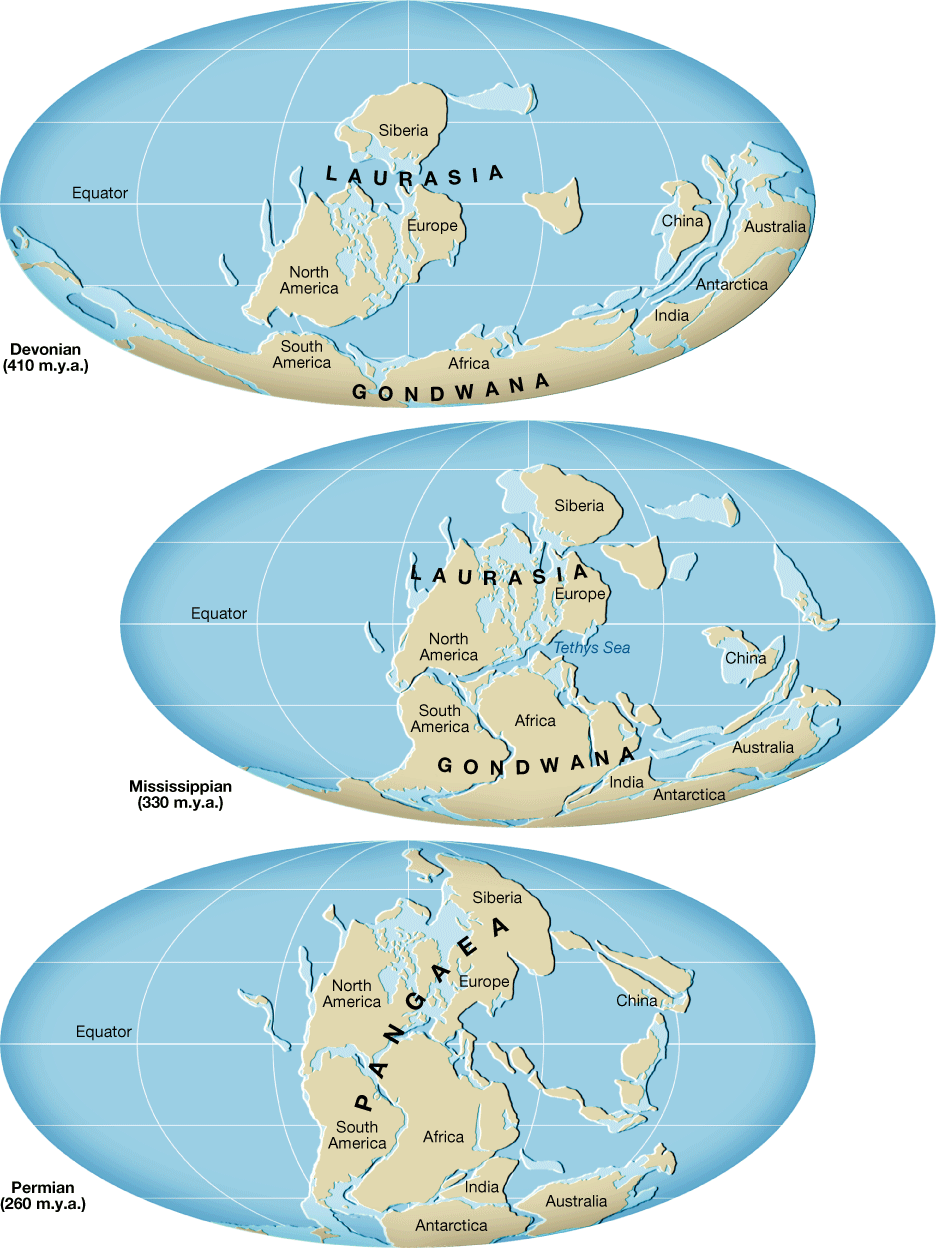 Late PaleozoicLate Paleozoic LifeSome ____________________ million years ago, plants that had adapted to survive at the water’s edge began to move inland, becoming land plantsThe amphibians rapidly diversified because they had minimal competition from other land dwellers.The Great Paleozoic ExtinctionThe world’s climate became very seasonal, probably causing the dramatic ____________________ of many species.The late Paleozoic extinction was the greatest of at least ____________________ mass extinctions to occur over the past 500 million yearsMesozoic Era____________________ were land-dwelling reptiles that thrived during the Mesozoic eraMesozoic HistoryA major event of the Mesozoic era was the breakup of Pangaea.Mesozoic Life ____________________ are seed-bearing plants that do not depend on free-standing water for fertilizationThe gymnosperms quickly became the dominant plants of the Mesozoic eraThe Shelled EggUnlike amphibians, reptiles have ____________________ eggs that can be laid on the land.The elimination of a water-dwelling stage (like the tadpole stage in frogs) was an important evolutionary step.Reptiles DominateWith the perfection of the shelled egg, reptiles quickly became the dominant land animalsAt the end of the ____________________ era, many reptile groups became extinctCenozoic North AmericaThe ____________________ era is divided into two periods of very unequal duration, the Tertiary period and the Quaternary period____________________ interactions during the Cenozoic era caused many events of mountain building, volcanism, and earthquakes in the WestCenozoic Life____________________ —animals that bear live young and maintain a steady body temperature— replaced reptiles as the dominant land animals in the Cenozoic era.____________________ —flowering plants with covered seeds—replaced gymnosperms as the dominant land plants.Mammals Replace Reptiles____________________ like being warm blooded, developing insulating body hair, and having more efficient heart and lungs allow mammals to lead more active lives than reptilesLarge Mammals and ExtinctionIn North America, the ____________________ and ____________________, both huge relatives of the elephant, became extinct. In addition, saber-toothed cats, giant beavers, large ground sloths, horses, camels, giant bison, and others died out on the North American continent.The reason for this recent wave of extinctions puzzles scientists